МОСКВА КАК МИРОВОЙ ФИНАНСОВЫЙ ЦЕНТРОсобенности формирования МФЦ в Москве на основе финансового кластераАВТОР: студент Московского городского университета управления Правительства Москвыэкономического факультета IV курсакафедра «Финансовый менеджмент и антикризисное управление»Храбров Кирилл Сергеевич (8 926 696 75 03)НАУЧНЫЙ РУКОВОДИТЕЛЬ: доктор исторических наук, кандидат экономических наук, профессорАлексеев Владимир НиколаевичВведениеВ условиях разбалансированности национальной экономики требуются конкретные осознанные действия по глубокому реформированию финансовой индустрии в России, предусматривающие правовую, судебную, налоговую и регулятивную реформу, создание высококапитализированных инфраструктурных институтов финансового рынка, формирование вертикально-интегрированных связей между ними, вовлечение в финансовый оборот ресурсов населения, бизнеса и государства, а также масштабную капитализацию нефинансовых активов страны. На современном этапе выделились определенные предпосылки решения данных глобальных задач с помощью создания   Международного финансового центра (МФЦ), в Москве.Современная модель мирового развития предопределила ситуацию, при которой развитые страны импортируют основные товары и капиталы развивающихся экономик, а экспортируют финансовые услуги. Россия в силу ряда обстоятельств, таких как климатические условия, огромные просторы и низкая производительность труда, не способна производить ряд конкурентных дешевых товаров, как многие развивающиеся (прежде всего азиатские) экономики, но при этом из-за отсутствия мощной финансовой индустрии не в состоянии и экспортировать финансовые услуги, как развитые страны. Понимая негативные последствия такой ситуации, правительство предпринимает конкретные меры: принята Стратегия развития финансового рынка Российской Федерации на период до 2020 года, разработан проект Концепции создания в России международного финансового центра. Тема работы является актуальной и практически значимой в связи с тем, что идея создания финансового центра в Москве видится наиболее эффективным и прогрессивным путем решения проблем финансовой системы РФ. Правительством Москвы было принято постановление №445-ПП «О концепции развития города Москвы как национального и международного центра финансовых услуг», Президентом РФ создана рабочая группа по созданию МФЦ в Москве, выделены бюджетные средства на научные исследования в этой сфере.Объектом исследования данной работы являются субъекты формирующегося МФЦ в Москве.Предмет исследования – организационно экономические взаимоотношения юридических и физических лиц, публично-правовых образований по вопросу формирования кластерной инфраструктуры финансового центра в г. Москва. Цель работы заключается в определении подходов к формированию международного финансового центра с использованием теории и практики образования кластера и с учетом особенностей социально-экономического развития и специфики Московской агломерации.Достижение поставленной цели осуществляется путём решения следующих задач:изучение основных особенностей кластерных моделей с учетом мирового опыта в данном вопросе;выявление основных проблем, препятствующих созданию МФЦ в г. Москва;изучение инвестиционного климата и потенциала г. Москвы;изучение эффективности проводимых мер по созданию МФЦ в г. Москва;изучение особенностей современных проектов создания МФЦ в г. Москва на основе финансового кластера;формирование конкретных предложений по созданию МФЦ в г. Москва на основе модели финансового кластера.Основу исследования составляют анализ мирового опыта создания и функционирования кластеров, аналитический обзор финансового сектора российской экономики, изучение статей, очерков и докладов по проблеме создания в России международного финансового центра,  использование  статистических данных и результатов рейтинговых исследований, связанных с динамикой развития г. Москвы и экономики страны в целом.Общие аспекты создания МФЦ в г. Москва на базе финансового кластераДля более точного понимания проблемы становления финансового центра в Москве на базе кластера необходимо проанализировать основные теоретические аспекты создания и функционирования кластеров в целом. Изучить мировой опыт их применения и перенести полученные выводы на современную действительность, характерную для столицы.Сущность кластеровПонятие кластера в западной литературе было введено в экономическую теорию американским ученым Майклом Портером. Он представлял кластер как: «сконцентрированные по географическому признаку группы взаимосвязанных компаний, специализированных поставщиков, поставщиков услуг, фирм в соответствующих отраслях, а также связанных с их деятельностью организаций (например, университетов, агентств по стандартизации, а также торговых объединений) в определенных областях, конкурирующих, но вместе с тем и ведущих совместную работу».Исходя из приведенного выше определения, очевидно, что для того чтобы быть кластером, группа географически соседствующих взаимосвязанных компаний и связанных с ними организаций должна действовать в определенной сфере, характеризоваться общностью деятельности и взаимодополнять друг друга.Необходимо отметить, что кластерное развитие экономики - это определенный инструмент бизнеса. В процессе взаимоотношений экономических субъектов выделяются те или иные аспекты этих взаимоотношений, которые требуют пристального внимания, как со стороны государственной власти, так и самого бизнес-сообщества по вопросу создания определенных правил взаимодействия данных субъектов между собой. Поэтому кластер, существующих в рамках данных правил, - это особым образом организованное пространство, которое позволяет успешно развиваться объектам инфраструктуры, научно-исследовательским центрам, вузам, другим организациям. А также целым отраслям национальной экономики. При этом важно, что в кластере достигается прежде всего синергетический эффект, поскольку участие конкурирующих предприятий становится взаимовыгодным.С позиции системного подхода кластер - это совокупность субъектов хозяйственной деятельности взаимосвязанных различных отраслей, объединенных в единую организационную структуру, элементы которой находятся во взаимосвязи и взаимозависимости, совместно функционируют с определенной целью. Формирование эффективных технологических цепочек из нескольких самостоятельных хозяйствующих субъектов является стратегическим мероприятием, требующим определенных долгосрочных вложений в их реализацию, и возможно только посредством их самоорганизации в результате взаимодействия предпосылок, сложившихся как внутри, так и во внешней среде этих потенциальных систем. Такое взаимодействие должно приводить к дополнительным выгодам для каждого из субъектов, создавать определенный стимул к формированию единой системы функционирования, обеспечению целостной системы.Особую роль в экономическом развитии региона и страны М. Портер отводит органам исполнительной власти. Это:- улучшение политического, законодательного и социального фона;- установление стабильного и предсказуемого макроэкономического, законодательного и политического окружения;- улучшение условий для ведения бизнеса;- содействие образованию и развитию кластера (определение существующих и зарождающихся кластеров, а также участие в определении кластерных барьеров и выработка планов по их устранению).Однако если речь идет о кластере, основа которого будет использована для создания финансового центра, то стоит учесть ряд нескольких особенностей, в корне отличающих данную форму кластера от производственных кластеров.В данном случае подразумевается глобальный кластер, сконцентрировавший в себя все необходимые элементы инфраструктуры на территории московской агломерации. Следует учесть тот факт, что данная модель финансового кластера не подразумевает под собой наличие конкурирующих между собой фирм и производителей. Наоборот, достижение наиболее действенного эффекта от создания финансового центра на основе кластерной модели будет возможно лишь тогда, когда все его элементы будут взаимодействовать в едином ключе, конкурируя с аналогичными мировыми финансовыми кластерами. Цель финансового центра видится в достижении более четких и значимых позиций Москвы на мировом финансовом рынке в качестве наиболее привлекательного и удобного места для функционирования и транзита капитала. Мировой опыт применения и функционирования кластеровНа данный момент во многих зарубежных экономически развитых странах (Финляндия, Германия, Япония, Китай и др.) уже сформировались и широко применяются кластеры в различных отраслях промышленности (машиностроение, стройиндустрия, лесная промышленность и т.д.). Практика применения кластеров демонстрирует эффективность их функционирования и повышение конкурентоспособности как отдельного региона, отрасли или экономики страны в целом.Показательным является, что в среднем каждая четвертая компания (с числом занятых не менее 20 человек) в ЕС работает в кластерной среде, характеризуемой тесной кооперацией с другими местными компаниями и сильными связями с локальной бизнес-инфраструктурой. Большинство компаний (57%) отмечают наличие обмена опытом внутри кластера; а 55% компаний говорят об обмене информацией, касающейся технологий; 43% фирм заявляют, что их кластеры обеспечивают доступ к исследовательской инфраструктуре (исследовательскими лабораториями и пр.). Большинство менеджеров кластерных компаний признают, что государственные власти играют важную, если не основную, роль при поддержке кластеров (2/3 компаний разделяют это мнение). Они получают наиболее значимую поддержку государства в форме поиска и опубликования информации (организация публичных мероприятий – 45%, обеспечение передачи информации – 43%), и 44% компаний также отмечают, что власти помогают поддерживать региональную/кластерную репутацию. В ЕС 41% кластерных фирм также отмечают, что власти внесли вклад в финансирование специфических проектов кластера. Так, из 200 кластерных инициатив по всему миру, осуществляемых различными субъектами (из которых на долю фирм приходилось 25%, государства – 32%, научного сообщества – 5%, совместно государства и бизнес – 35%) доля государственных средств составила 54%, фирм – 18%, научного сообщества – 1%, совместных государства и бизнеса – 25% и 2% пришлось на международные организации. В развитых странах главным инструментом государства в сфере активизации развития кластеров является финансирование комплексных кластерных программ. Суть заключается в том, что государство оказывает финансовую поддержку тем программам, которые объединяют, в первую очередь, бизнес и научные и образовательные учреждения. Такие программы объединяют как инфраструктурные проекты (что в основном характерно для реализации промышленной политики), так и инновационно-ориентированные проекты. Таблица 1. Примеры кластерных программ в некоторых европейских странахСледует прокомментировать объемы выделяемых бюджетом средств. Главной задачей государства является не финансирование частных бизнес-структур, а создание условий, наиболее благоприятно влияющих на формирование кластера в целом и привлечение финансов частного сектора, возможно реализуя это направление в форме ГЧП. Таким образом, создание и развитие кластерных моделей на основе сотрудничества государственного и частного капитала будет носить наиболее эффективный и продуктивный характер.Зарубежный опыт показывает, что сочетание приоритетности и внимания к принципам конкуренции позволяет повысить эффективность государственных мероприятий. В частности в Германии по программе Bioregio примерно в одной трети компаний до половины сотрудников была занята НИОКР. А 44% компаний, включенные в программу Innoregio, смогли подать заявки на патент, 40% – выпустить новые продукты. Очевидно, что эффективность проводимой политики в РФ и регионах, в частности в г. Москва, зависит от скоординированных действий различных министерств и ведомств, принимающих участие в формирование и реализацию инновационной политики. При отсутствии должной координации программных мероприятий наблюдается несбалансированность выделения средств в течение срока действия программ и низкие показатели отдачи вложенных средств. В числе других факторов, снижающих эффективность этого инструмента регулирования, можно отметить высокую степень бюрократизации процесса принятия решений и слабое участие бизнеса в софинансировании инновационных проектов. Данная тенденция особенно негативно влияет на развитие инфраструктуры финансового кластера для МФЦ, ведь реформацию финансовой системы государство осуществляет самостоятельно, учитывая особенности современной конъюнктуры и запросам мирового рынка капитала. Создание же инфраструктуры финансового кластера видится возможным только с привлечением средств частных инвесторов, как отечественных, так и зарубежных, на основе ГЧП. Очевидно, что создание инфраструктуры финансового кластера будет проводиться с максимальной эффективностью и в максимально сжатые сроки, если в реализации данного проекта кроме государства будут заинтересованы и частные инвесторы. Практические аспекты создания МФЦ в Москве на основе финансового кластера.Исходя из посылки, что создание международного финансового центра в Москве рассматривается руководством страны как одна из приоритетных задач, стоит обратить внимание на особенности конкретных мер, предпринимаемых для ее реализации. Задачами данного исследования являются: проведение общего анализ инвестиционного климата столичного мегаполиса;  рассмотрение существующих проектов создания финансовых кластеров, выявление их слабых и сильных сторон; анализ эффективности государственных мер, направленных на реформирование финансовой системы и инфраструктуры. На основе решения всех вышеизложенных задач будут предоставлены выводы и сформированы конкретные предложения по формированию финансового кластера, в качестве основы для МФЦ в г. Москва.Общий анализ инвестиционного климата г. МосквыАнализ инвестиционного климата города позволит сделать выводы о сильных и слабых сторонах финансовой индустрии города, совершенности и эффективности существующей финансовой инфраструктуры.Инвестиционный климат – это совокупность политических, экономических, финансовых, юридических, социальных, бытовых, природных и других факторов, предопределяющих степень риска капиталовложений и возможность их эффективного использования опосредованно инфраструктуре.В инвестиционном плане, Москва, как субъект федерации, является ведущим регионом России. Правительство Москвы эффективно реализует рациональный комплекс мер, обеспечивающий привлекательность инвестиционного климата города, привлечение иностранных инвестиций путем предоставления иностранным инвесторам административных преференций и государственной поддержки в виде налоговых льгот. В Москве оформлен земельный кадастр, внесены радикальные изменения в систему земельно-правовых отношений, платежей за землепользование, определены и соблюдаются условия предоставления городом государственных гарантий. В Москве сформирован портфель высокоэффективных инновационных целевых приоритетных инвестиционных проектов и программ, многие их них успешно реализуются с участием иностранных инвесторов. Правовые отношения между Правительством Москвы и иностранными инвесторами регулируются городскими нормативно-правовыми актами, выступающими базовым элементом привлекательного инвестиционного климата Москвы. Также по недавней оценке иностранных экспертов Москва вошла в десятку городов, где правительство наиболее динамично и эффективно улучшает инвестиционный климат.В основном своем объеме государственная поддержка инвестиционной деятельности иностранных инвесторов в Москве предоставляется в форме: налоговых льгот в пределах сумм, зачисляемых в бюджет города Москвы; поручительств Москвы по кредитам, привлеченным иностранными инвесторами для реализации городских приоритетных инвестиционных проектов и программ; финансовой поддержки иностранных инвесторов с использованием средств городского бюджета; льгот при аренде государственного недвижимого имущества Москвы; отсрочек и рассрочек по платежам за предоставление объектов недвижимости, находящихся в собственности города Москвы (на срок до пяти лет); предоставления инвестиционного налогового кредита; участия Москвы в экспертизе и реализации городских приоритетных инвестиционных проектов. На территории Москвы, как и на всей территории России, для иностранных инвесторов действует национальный режим. В рамках правового национального режима к предприятиям, полностью или частично принадлежащим иностранным инвесторам применяются те же правила, что и к российским юридическим и физическим лицам. Отдельные ограничения, установленные в Российской Федерации для иностранных инвесторов, соответствуют мировой практике и не носят дискриминационного характера. Условия осуществления иностранных инвестиций и правовой режим деятельности иностранных инвесторов в России не могут быть менее благоприятными, чем условия осуществления инвестиций и правовой режим деятельности отечественных инвесторов. Инвестиционный климат города Москвы имеет устойчивой тренд в сторону положительного значения, начиная с 2002 года, когда Правительство Российской Федерации приняло пакет мер, направленных на либерализацию правового режима регулирования иностранных инвестиций на территории России. Правительство Москвы ведет активную и планомерную деятельность, направленную на обеспечение устойчивого роста экономики города. В Москве многие институты повышают привлекательность инвестиционного климата, среди них: городская прозрачная правовая система привлечения и управления иностранными инвестициями, включающая законы, постановления, инструкции и рекомендации, организационные структуры, сопровождающие и контролирующие отношения чиновников с иностранными инвесторами в рамках действующего законодательства; эффективный механизм разрешения споров между иностранными инвесторами и государством посредством независимого судебного разбирательства; международный механизм защиты интересов иностранных инвесторов, основанный на участии Российской Федерации во многих двухсторонних и многосторонних международных Договорах и Конвенциях; механизм избегания двойного налогообложения прибыли и имущества иностранных инвесторов, основанный на участии Российской Федерации в двухсторонних соглашениях о предотвращении двойного налогообложения, заключенных со многими странами мира; новый механизм привлечения иностранных инвестиций в экономику Москвы и защиты иностранных инвесторов - особая экономическая зона технико-внедренческого типа "Зеленоград»; Московское агентство поддержки экспорта и инвестиций (МАПЭИ)Однако следует учитывать и некоторые негативные факторы, влияющие на инвестиционный климат Москвы. К таким можно первостепенно отнести: слабая степень свободы для ведения бизнеса; недостаточная свобода торговли; слабая свобода инвестиций; высокий уровень коррупции; высокий уровень бюрократизации экономики.Также важным показателем оценки инвестиционного климата страны, является оценка простоты ведения бизнеса, ведь легкость в регистрации, прозрачное налоговое законодательство и государственные льготы привлекают иностранных инвесторов к игре на российских рынках с помощью ведения собственного бизнеса на территории страны. Данная активность иностранных инвесторов носит двоякий характер: с привлечением иностранных инвесторов к участию в воспроизводственном процессе в России государство получает дополнительную налогооблагаемую базу для взимания налога на прибыль, НДС и т.д. С другой стороны страдают отечественные производители, которые в силу своей неконкурентоспособности будут проигрывать на собственном рынке в борьбе с иностранцами. Таблица 2.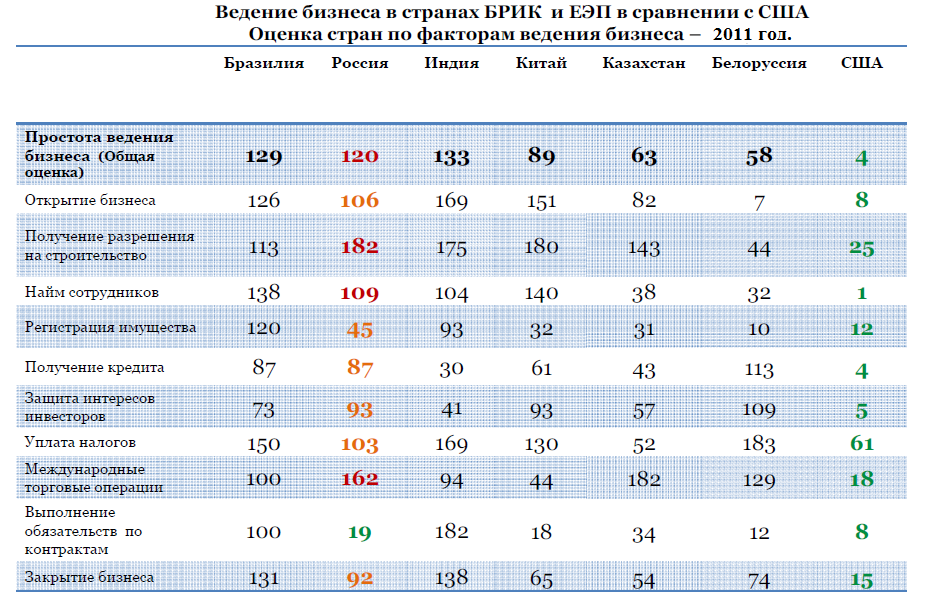 Из рассмотренных 183 стан.Из приведенной таблицы можно сделать вывод что, несмотря на активные действия государства, сохранились весьма высокие административные барьеры (получение разрешения на строительство – 182 место из 183), а также высокая степень налогового бремени. В нашей стране очень жестко регламентированы международные экономические операции (162 место), из-за которых ни отечественный, ни зарубежный производители не могут выйти на новые рынки сбыта.Поэтому можно сделать вывод о том, что хоть и Москва аккумулирует значительные объемы иностранного капитала, но существует ряд проблем, прежде всего административного характера, которые препятствуют оптимизации работы всей финансовой сферы страны.Анализ конкретных мер и проектов в целях создания МФЦОснову финансовых кластеров, находящихся в ведущих МФЦ, таких как Лондон и Нью-Йорк, составляют банки, страховые и инвестиционные компании. На территории Москвы функционирует множество финансовых институтов с весьма крепкими позициями, как на внутреннем рынке, так и на мировом. Однако, объем капитализации крупнейших банков и страховых компаний Москвы не позволяет им обслуживать иностранный капитал, (к сравнению, капитализация 24 крупнейших банков мира по своим объемам превышает объём капитализации всей финансовой системы РФ). Но все же, данные компании и должны стать ядром финансового кластера, обеспечив в перспективе его высокую эффективность в обслуживании транзита иностранного капитала. Как уже было отмечено выше, одной из основных характеристик кластера М. Портер выделял географическую общность элементов, входящих в данный кластер. Если проанализировать структуру размещения основных банков, страховых и инвестиционных компаний, то наблюдается относительно высокая концентрация ведущих компаний финансового сектора в ЦАО Москвы, что в значительной степени объясняется более ранним возникновением в этом административном округе бизнес-центров соответствующего класса, удобством и престижностью расположения компании в центре города. Отсутствие какого-либо намека на кластер связано как с различными сроками возникновения организаций, так и с их принадлежностью к разным финансово-промышленным группам, чей бизнес служил в первое время основой деятельности создаваемых финансовых организаций, и возле которых они старались располагаться. В процессе поиска оптимального пути создания финансового кластера для МФЦ в Москве ранее были выдвинуты два основных проекта: ММДЦ «Москва Сити» и МФК Кремлин-Сити». Стоит сразу отметить, что городские власти, сотрудничая с Правительством Московской области и федеральными властями, разрабатывают новые проекты по размещению объектов инфраструктуры финансового кластера, проводя поиск наиболее оптимального и эффективного пути решения данной проблемы.  Первый проект финансового кластера в Москве планировался на базе Московского Международного Делового Центра (ММДЦ) «Москва-Сити». Там планировалось разместить все департаменты и комитеты правительства Москвы. Близость расположения финансового кластера к структурам исполнительной власти представляется для МФЦ важным преимуществом. Это, в частности, было отмечено в исследовании City of London Corporation, посвященному финансовому кластеру в Лондонском «Сити». На сегодняшний день в ММДЦ построено и готово к эксплуатации около 200 тыс. кв.м офисных помещений. Площадь помещений в недостроенных зданиях, также планируемых под офисы, составляет примерно 700-800 тыс. кв.м. На территории «Москва-Сити» помимо офисных помещений запланировано около 300-350 тыс. кв.м под жилые помещения и гостиница площадью 27 тыс. кв.м, большое количество конференц-залов, кафе, ресторанов, фитнесс центров, кинотеатров, аквапарк, несколько автостоянок вместимостью более 13 тыс. машиномест. На сегодняшний день на территории «Москва-Сити» уже располагаются центральный офис компании Ренессанс Капитал, отделения Ситибанка, Райффайзен банка, а также офисы таких крупных компаний как Alcoa, Procter & Gamble, Nortel, Hyundai, IBM и др.Наряду с «Москва-Сити» существует проект финансового кластера «Кремлин-Сити» на Болотном острове. По замыслу автора данного проекта там могут разместиться Центральный Банк РФ, национальные фондовые, валютные, товарно-сырьевые биржи, ведущие страховые компании, крупнейшие банки, а также компании, охватывающие весь спектр деловых услуг – аудиторские, консалтинговые, юридические и другие.  Также планируется создать на территории острова Академическую деревню, куда войдут университет, бизнес-школа, финансовая школа и другие образовательные учреждения. По всей видимости, главным недостатком проекта является расположение финансового кластера в историческом центре Москвы. Стоит присмотреться и к современному мировому опыту, где стараются разгрузить исторические центры от присутствия каких либо бизнес-структур. Показательны примеры мегаполисов, где финансовые кластеры вынесены в отдельные районы за пределами исторической части города, а в некоторых случаях и за пределами самого города – Амстердам, Париж, Женева, Цюрих и новый финансовый кластер «Кэнари Ворф» в Лондоне. Из-за высокой сложности, высокого объема необходимых  средств и длительности реализации проекта МФК «Кремлин-Сити», данный проект не получил должной поддержки государства и частного сектора. Действительно, предлагаемые способы реализации данного проекта, особенно состав финансового кластера и его географическое размещение, видятся утопическими и невозможными в условиях колоссальной загруженности центра города, а также желанием городских властей снизить нагрузку на него.На заседании Международного консультативного совета по созданию МФЦ в Российской Федерации глава Сбербанка заявил, что в рамках существующих территорий в Москве нельзя создать нормальных условий для ведения бизнеса. В связи с этим, по его мнению, стоит рассмотреть возможность выделения новых площадок под финансовый кластер. Проектируется, что международный финансовый центр может быть размещен за пределами МКАД, однако все элементы МФЦ будут оставлены в составе московской агломерации, как весьма важное условие его функционирования. В этой связи, учитывая перспективы расширения территории Москвы в 2,4 раза за счет территорий, ограниченных Киевским и Варшавским шоссе, а также Большим кольцом Московской железной дороги, существуют предварительные планы по переносу международного финансового центра в район Рублево-Архангельского (площадь более 300 гектаров, прилегает к Москве с северо-запада по Новорижскому шоссе). Однако надо учитывать тот факт, что уже произошли значительные инвестиции в проект «Москва - Сити» и оставить их не задействованными значит потратить много времени и средств неэффективно. ММДЦ «Москва-Сити» и «Рублёво-Архангельское» находятся в географической близости друг от друга, поэтому интеграция их с помощью качественной и современной инфраструктуры транспорта и связи повысит их эффективность и привлекательность. Однако, главными проблемами в реализации данного проекта являются: отсутствие на территории «Рублево-Архангельское» дорог большой пропускной способности, аэропортов, разрушение уникальной экологии и красоты природы этого района, благодаря которой земля здесь обрела элитный , что обуславливает ее высокую цену. Инфраструктуру, в том числе и жилую надо строить с нуля; так же необходимо строить мосты, дороги, метро. Площадка в Рублево-Архангельском является одной из самых дорогих из  рассматриваемых сейчас вариантов под строительство МФЦ. На современном этапе ведется дискуссия научного и бизнес-сообщества о достоинствах и минусах различных проектов. Объединяющей стратегией развития финансового кластера для МФЦ является перенос части его составляющих элементов за МКАД и использование под строительство земель Московской области. Правительство Москвы оказывает поддержку в реализации проектов создания МФЦ, финансируя как отдельные инфраструктурные элементы, так и осуществляя законотворческую деятельность. Так, к примеру, строительство многих объектов инфраструктуры ММДЦ «Москва-Сити» финансируются из бюджета города, однако конкретных статей расходов в законах о бюджете города на вложения в объекты капитального строительства ММДЦ не существует. Например, проект «Москва-Сити» финансируется государством с помощью подконтрольных финансовых органов. Например, ведущими инвесторами делового центра являются: Сбербанк и ВТБ. Таким образом, наблюдается движение капитала, которое находит отражение лишь в отчетности ОАО «Сити» - управляющей компании по реализации проекта ММДЦ «Москва-Сити». Как уже отмечалось выше, целью государственной  поддержки создания финансового кластера для МФЦ является в большей степени не финансирование расходов на создание инфраструктуры кластера, а проведение грамотной и взвешенной политики, направленной на реформирование финансовой системы страны, улучшение инвестиционного климата и решение ряда острых социально значимых проблем.Другим важным событием последнего времени стало принятие Федерального закона «О национальной платежной системе». Без преувеличения можно сказать, что этот закон имеет глобальное значение для развития финансового рынка. Им создана системная правовая база, регламентирующая правоотношения в сфере национальной безопасности платежной системы. Закон призван обеспечить безопасность, бесперебойность, эффективность и операционную надежность платежных систем. Закон также регулирует деятельность международных платежный систем, функционирующих на территории РФ.В последнее время также были приняты несколько законов, регулирующие сферу страхования, функционирования фондового рынка и оборота ценных бумаг. Все эти меры, предпринимаемые государством работают на обеспечение прозрачного нормативно-правового поля с адекватными трактовками, понятные иностранному инвестору.Стоит также упомянуть тот факт, что с переходом на новую стратегию формирования бюджета, а именно на программно-целевое обеспечение расходов бюджета города Москвы, в рамках проекта Закона «О бюджете г. Москвы на 2012 и плановый период 2013-2014 гг.» создана Подпрограмма «Развитие Москвы как Международного финансового центра», которая входит в состав более комплексной программы города «Стимулирование экономической активности», которая впервые законодательно закрепляет выделение средств непосредственно для создания МФЦ.Основными целями подпрограммы  «Развитие Москвы как Международного финансового центра» является развитие возможностей города для функционирования Москвы как международного финансового центра в сферах:развития финансовой  и банковской инфраструктуры,улучшения  инвестиционного климата,развития городской инфраструктуры.Общая сумма расходов по подпрограмме составит:в 2012 году 32,1 млн.рублей,в 2013 году – 33,7 млн.рублей,в 2014 году – 35,4 млн.рублей.Указанные средства запланированы на реализацию мероприятия «Содействие повышению уровня финансовой грамотности населения и развитию финансового образования в городе Москве», предусматривающего привлечение финансовых ресурсов населения в финансовую систему Российской Федерации, рост экономической активности населения, снижение рисков финансовых потерь населения и социальной напряженности.Исходя из приведенных выше данных, необходимо сделать вывод о том, что планируемые средства не соответствуют расходам на реализацию приоритетной задачи: создание МФЦ в г. Москва. Расходы, выделяемые в соответствии с Подпрограммой «Развитие Москвы как Международного финансового центра» крайне малы. Это можно объяснить тем, что данная подпрограмма не была подготовлена и проработана городскими властями в должном образе. Ведь в первоначальной редакции проекта Закона «О бюджете г. Москвы на 2012 и плановый период 2013-2014 гг.» в состав программы «Стимулирование экономической активности» подпрограмма развития Москвы как МФЦ включена не была, а была разработана и внесена в проект закона за очень короткий срок.Проблемы, препятствующие созданию МФЦ и предложения по их устранениюУчитывая проведенный выше анализ основных проектов создания финансового кластера, который должен стать основой для МФЦ, необходимо привести основные проблемы, препятствующие реализации данной цели и предложить пути их решения. Далее будут приведены основные и наиболее очевидные проблемы финансовой системы России, которые являются главными негативными факторами, препятствующие создание финансового кластера и, как следствие, препятствующие эффективному функционированию финансового центра, и на которые руководству страны и частному бизнесу следует обратить первостепенное внимание.Проблема российского законодательства. Отсутствие адекватного и понятного для иностранного инвестора нормативно-правового поля. Крайняя сложность и разобщенность российского налогового законодательства.Проблема финансовой индустрии. Слабая развитость российской финансовой индустрии, а именно: слабая степень капитализации и технологического оснащения частных инфраструктурных элементов финансового рынка; скудный список предоставляемых финансовых услуг и продуктов; разобщенность расчетных, депозитарных и клиринговых систем. Слабая степень финансовой безопасности российской экономики.  Проблема создания инфраструктуры МФЦ. Высокие объемы затрат временных и финансовых ресурсов, необходимых для преобразования огромного мегаполиса Москва в Международный финансовый центр.Автором, в свою очередь, будет произведена попытка сформулировать конкретные предложения по решению данных проблем.Для решения первой проблемы, связанной с реформированием нормативно-правового поля, видится целесообразным отказаться от попыток реформирования правового поля, налоговой и регулятивной систем, путем принятия многочисленных разрозненных законов и подзаконных актов, в пользу их кодификации.Действующие российские законы несовершенны и зачастую противоречивы, не вполне адекватны в отношении практики работы на финансовых рынках и далеки от мировых финансовых процессов. Российское законодательство, основанное на романо-германской системе права, очень сегментировано, отсутствуют четкий порядок и единая трактовка налогообложения финансовых услуг, отсутствует сводный стандарт требований по всей финансовой системе и многое другое, по сути исключающее прорыв России в мировое финансовое пространство. Проводимые в настоящее время законодательные инициативы не затрагивают основные недостатки системы и рассчитаны прежде всего на правовую корректировку уже сформировавшейся неэффективной, плохо структурированной финансовой индустрии.В России отсутствует единый сводный нормативно-правовой акт (кодекс) в области финансового права, который восполняется огромным количеством нормативных документов в виде постановлений, распоряжений, инструкций и даже телеграмм, что делает российскую систему права крайне запутанной, неповоротливой и не гибкой, особенно для иностранного инвестора.Решение проблемы функционирования адекватного правового поля для функционирования МФЦ будет способствовать принятие сводного кодекса в области финансового права, который будет содержать в себе, с одной стороны, основополагающие нормы права - жесткий каркас нормативно-правового регулирования, а с другой - диспозитивное пространство, где многое будет зависеть от практического применения этих принципов со стороны регулятора и эффективности специализированного суда по финансовым вопросам. Необходимость создания специализированного суда продиктована ограничениями существующей судебной системы по быстрому и эффективному разрешению конфликтов в финансовой сфере и требованиями особой подготовки судей, разрешающих финансовые и корпоративные споры. Также в Налоговом Кодексе отсутствуют такие понятия и определения, как налоговое планирование, налоговая оптимизация, что весьма усложняет процесс снижения налоговых издержек для компаний законным способом из-за возникающей неясности в определении способов данного снижения. Решения о начислении или о не начислении налогоплательщиком дополнительных налогов принимаются налоговыми органами и арбитражными судами исходя их субъективного понимания сути данной конкретной проблемы. Поэтому в часть первую НК РФ необходимо внести поправки, четко и недвусмысленно регулирующие вопросы создания и осуществления схем по минимизации налоговых платежей.Решение второй проблемы, связанной со слабой степенью развития российской финансовой индустрии, требует комплексного и многоуровневого подхода и содействия как федеральных, так и московских властей.Учитывая процесс слияния двух ведущих российских биржевых площадок ММВБ и РСТ, можно заметить положительные сдвиги в модернизации финансовой системы страны, т.к. зарубежный опыт показывает, что наличие единой биржи облегчает доступ участников финансового рынка к основным продуктам и услугам, а также облегчает процесс взаимоотношения и интеграции между ними. Объединение бирж унифицирует правила и процедуры торговли, что способствует сокращению издержек и рисков инвесторов и эмитентов, сократит участие посредников в сделках. Слияние будет содействовать улучшению контроля над сделками и контрагентами, повысятся требования к эмитентам в части раскрытия информации, отчётности, стандартов корпоративного управления. Всё это позитивно скажется на привлекательности российского фондового рынка. Учитывая данные тенденции, видится целесообразным оказание помощи со стороны руководства страны по оптимизации процесса слияния ММВБ и РТС путем предоставления соответствующей законодательной поддержки. Также национальные финансовые инфраструктурные институты не имеют централизованной системы учета прав на ценные бумаги, обращающиеся на организованном рынке, а расчетные депозитарии не соответствует международным критериям. Данную проблему может исправить создание единого центрального депозитария, ведь параллельно со слиянием бирж планируется и слияние двух российских депозитариев Национального депозитарного центра (ММВБ) и Депозитарно-клиринговой компании (РТС) в результате чего будет создан Центральный российский депозитарий. В создании и функционировании Центрального депозитария примет участие Центральный банк, что послужит дополнительной гарантией сохранности активов и надёжности депозитарных операций. Это создаст условия для привлечения на российский финансовый рынок инвестиции в виде средств зарубежных страховых и пенсионных фондов. На данный момент законопроект по созданию единого Центрального российского депозитария находится на рассмотрении у правительства страны, что является позитивным моментом. Однако руководству страны следует ускорить процесс принятия данного закона и подкрепление создание Центрального депозитария всеми необходимыми ресурсами и инфраструктурой, а также законодательной поддержкой. Видится также целесообразным участие иностранного капитала при функционировании будущей единой биржи. Продажа акций единой торговой площадки иностранным инвесторам расширит границы сотрудничества  РФ с другими странами, а также улучшит качество обслуживания транзитного потока капитала, ведь для обеспечения привлекательности единой биржи потребуется переход на мировые стандарты работы с финансовыми потоками.Совершенствование качества предоставляемых финансово-кредитными институтами своих услуг также видится с помощью активного сотрудничества с иностранными компаниями. Это позволит российскому финансовому рынку вступить в конкурентную борьбу, что обусловит развитие спектра предоставляемых банковских услуг и финансовых инструментов. Российский финансовый рынок должен занять свою нишу на мировом уровне.Для решения третьей проблемы, связанной со сложностью создания инфраструктуры МФЦ, следует учитывать тот факт, что процесс превращения столицы и области в единую агломерацию носит закономерный характер. Можно рассчитывать и на синергетический эффект. Московская область располагает большими земельными и природными ресурсами, но в Москве сконцентрированы основные финансовые и экономические институты. Очевидно, что более легким и менее затратным видится создание основы финансового кластера на территории объединенной городской агломерации, учитывая современные тенденции и политика городских и федеральных властей. Мировой опыт реализации проектов международных финансовых центров (МФЦ) показывает, что целесообразно размещать бэк-офисы за пределами города, а МФЦ - в мегаполисе. Если следовать западному опыту, то логично было бы переместить власть и крупные финансовые компании в «Москва-Сити», который, собственно, был создан с этой целью. Если рассматривать площадки под строительство МФЦ за МКАД, то наиболее перспективным видится ее расположение на юго-западном направлении Подмосковья. Это обуславливают два важных преимущества: широкая, скоростная магистраль и наличие аэропорта «Внуково».Если рассматривать отдаленную перспективу, то удачным направлением для реализации проекта может стать дорога-дублер Ленинградского шоссе, связывающая два важных для экономики страны города. На этом же направлении находится международный аэропорт «Шереметьево». Если эта трасса будет построена, она решит проблему транспортной доступности северо-запада Подмосковья, и здесь может сложиться самая оптимальная инфраструктура для МФЦ.Далее будет приведены наиболее значимые и основные элементы кластера, призванные обеспечить функционирование финансовой подсистемы МФЦ, которые возможно создать в столичном мегаполисе.Центробанк России.Мировой опыт показывает, что основные мировые финансовые центры формировались в исторически сложившихся местах вокруг федеральных резервных банков. Единая национальная биржа.Наличие единой национальной биржи, как нами уже было упомянуто выше, облегчает доступ участников финансового рынка к основным продуктам и услугам, облегчает процесс взаимоотношения и интеграции между ними, обеспечивает прозрачность и понятность этих процессов.Штаб-квартиры ведущих банковских и страховых компаний.Центр деловых услуг.Предполагается наличие компаний, охватывающих весь спектр деловых услуг, в т.ч. юридических, консультационных, аудиторских, услуг, управляющих финансовыми средствами фирм, специальных комиссий и комитетов, различных экспертов, занимающихся анализом экономического состояния стран и перспектив мирового хозяйства. Одним из ключевых условий организации кластера финансовых услуг представляется также создание специального административного органа, включающего в себя представителей всех ветвей власти, задействованных в реализации данного проекта, представителей крупного бизнеса и ведущих специалистов в финансах, налогообложении, менеджменте и других сферах бизнеса. Как показывает международный опыт (в частности, опыт создания МФЦ в Дублине и Шанхае), это позволит значительно сэкономить время и ресурсы, повысить эффективность работ по созданию финансового кластера и добиться ощутимого результата в относительно сжатые сроки.Для наглядности предлагаемых мер по преодолению проблем, связанных с созданием МФЦ на базе финансового кластера, будет приведена сводная таблица.Таблица 3.Проблемы и пути решения для создания МФЦ.ЗаключениеМосква - крупнейший российский мегаполис, соединяющий в себе практически все виды экономической деятельности. Москва входит в число 10 крупнейших городов - центров экономической активности мира, здесь находится большинство ведущих финансовых институтов страны, что создаёт предпосылки развития города как международного финансового центра.  Превращение Москвы в один из ведущих международных финансовых центров является стратегической задачей развития экономики страны. Именно международные финансовые центры, где сосредотачиваются основные инвестиционные, информационные и интеллектуальные ресурсы, становятся локомотивами национального и международного экономического роста.Создание МФЦ в Москве видится перспективным при использовании кластерной модели, ведь у города нет ни времени, ни ресурсов на длительный и кропотливый путь превращения в финансовый центр (как это происходило с Нью-Йорком, Лондоном).  Оптимальным решением в сложившейся ситуации видится выстраивание не локальной территории с особой юрисдикцией основные элементы финансовой инфраструктуры МФЦ, сформировав при участии ведущих мировых консультантов сбалансированный и мощный биржевой, банковский, консалтинговый, крдеитный и инвестиционный комплекс.Хотя, превращение Москвы в один из лидирующих международных финансовых центров цель сложная,  стремление  достичь её носит в целом позитивный характер. Это связано с тем, что даже небольшой, но продуманный шаг в данном направлении способствует улучшению инвестиционного климата в городе и России в целом.Список использованной литературы и источниковПроект Закона «О бюджете города Москвы на 2012 год и плановый период 2013-2014 года» // Официальный сервер Правительства Москвы [Электронный ресурс]. – 2011. – Режим доступа: http://www.mos.ru. Porter M. E. Competitive Advantage: Creating and Sustaining Superior Performance // Перевод Е. Калинина. – М.: Альпина Бизнес Букс, 2009. – 720с.Алексеев В.Н., Ермилов В.Г. Инвестиционный климат Москвы: отдельные аспекты // Финансы и кредит. – 2010. - № 13. – С.2-6Алексеев В.Н., Ермилов В.Г., Ильин В.В. Инвестиционный климат Москвы // Вестник МГУУ – 2009. – № 1. -  135 с.Ведев А., Данилов Ю., Масленников Н., Моисеев С. Структурная модернизация финансовой системы России  // Вопросы экономики. - 2010. - № 5. - C.26-42.Ермилов В.Г. Специфика инвестиционного климата Москвы в концепциях создания МФЦ и реформирования промышленных зон  //Финансы. – 2009. - №6. – С. 27-32.Инвестиционный климат и международный финансовый центр в Москве: тенденции и перспективы: Монография / под. Ред. В.Н. Алексеева В.В. Ильина. – М.: ИНФРА-М, 2012. – 126 с. – (Научная мысль).Исследование состояния и перспектив развития кластера финансовых услуг в городе Москве / М. Еферин // Мосфин Агентство. -  2009. – октябрь. Концепция развития внешнеэкономических связей города Москвы // Внешнеторговое и инвестиционное сотрудничество [Электронный ресурс]. – 2010. – Режим доступа: http//www.referent.ru.Концепция создания международного финансового центра в Российской Федерации / Министерство экономического развития Российской Федерации [Электронный ресурс]. – 2010. – Режим доступа:  http://www.economy.gov.ru.МФЦ в Москве // Российское интернет-издание от 20.05.2011 [Электронный ресурс]. – 2011. – Режим доступа: http//www.gazeta.ru/financial.О Концепции развития города Москвы как национального и международного центра финансовых услуг: Постановление Правительства Москвы № 445-ПП. 19 мая 2009 // Правовые акты [Электронный ресурс]. – 2010. – Режим доступа:http://mosopen.ru.Рейтинг Международных финансовых центров 2010-2011 / Информационное агентство «Z/Yen» [Электронный ресурс]. – 2010. – Режим доступа: http://www.zyen.com/knowledge.Статистика // Банк России [Электронный ресурс]. – 2010. – Режим доступа http: //www.cbr.ru Центральная База Статистических Данных // Федеральная служба государственной статистики [Электронный ресурс]. – 2010. – Режим доступа http://www.gks.ru.ВеликобританияВеликобританияГерманияГерманияКластеры, развиваемые региональными агентствами развитияМикро- и нанотехнологическая сетьBioregioInnoregioОсновное содержание программыСоздание: – регионального Фонда для стимулирования инноваций;– инкубаторов;– экспертных групп по направлениям специализации кластераСодействие:– в совместных (бизнес и наука) исследовательских проектах;– в обеспечении исследовательским оборудованием (при наличии рекомендации от регионального агентства развития)Содействие в совместных (бизнес и наука) исследовательских проектах, выдвинутых в регионах;Поддержка в учреждении венчурных компаний (специализирующихся в сфере биотехнологий)Содействие в совместных (бизнес и наука) исследовательских проектах, выдвинутых в регионах;Поддержка частных НИОКР (гранты и кредиты);Поддержка центра биотехнологий администрацией регионаЦентральный орган, ответственный за реализацию программы.Министерство торговли и промышленностиМинистерство торговли и промышленностиФедеральное министерство образования и исследованийФедеральное министерство образования и исследованийБюджетОколо 77 млн. евро135 млн. евро (базовый фонд 60 млн. евро, 75 млн. евро для исследований на весь срок программы)60 млн. евро230 млн. евроРегионВся страна (Региональные агентства развития в 12 регионах, примерно 10 кластеров в каждом)Вся страна3 специальных территории (включая Мюнхен и Гейдельберг) и 14прочих территорий23 территорииОрганизация, ответственная за организацию программы в регионеРегиональные агентства развитияРегиональные агентства развитияОткрытые акционерные обществаОткрытые акционерные обществаПроблемыПути решенияПроблема российского законодательстваОтказ от попыток реформирования правового поля, налоговой и регулятивной систем, путем принятия многочисленных разрозненных законов и подзаконных актов, в пользу их кодификации;Принятие сводного кодекса в области финансового права;Внесение в часть первую НК РФ поправок четко и недвусмысленно регулирующие вопросы создания и осуществления схем по минимизации налоговых платежей.Проблема финансовой индустрииОсуществление государственной поддержки процесса слияния ММВБ и РТС путем предоставления законодательного, финансового и инфраструктурного обеспечения;ускорение процесса принятия закона о создании Центрального депозитария и обеспечение его всеми необходимыми ресурсами и инфраструктурой, а также законодательной поддержкой;Высокая степень взаимодействия частных кредитно-финансовых институтов и будущей единой биржи с иностранными инвесторами, путем продажи части своих акцийПроблема создания инфраструктуры МФЦИспользование земельных ресурсов московской областиРазмещение в рамках финансового кластера следующих основных инфраструктурных элементов:Центробанк России.Единая национальная биржа.Штаб-квартиры ведущих банковских и страховых компаний.Центр деловых услуг.